   ;      ;      ;   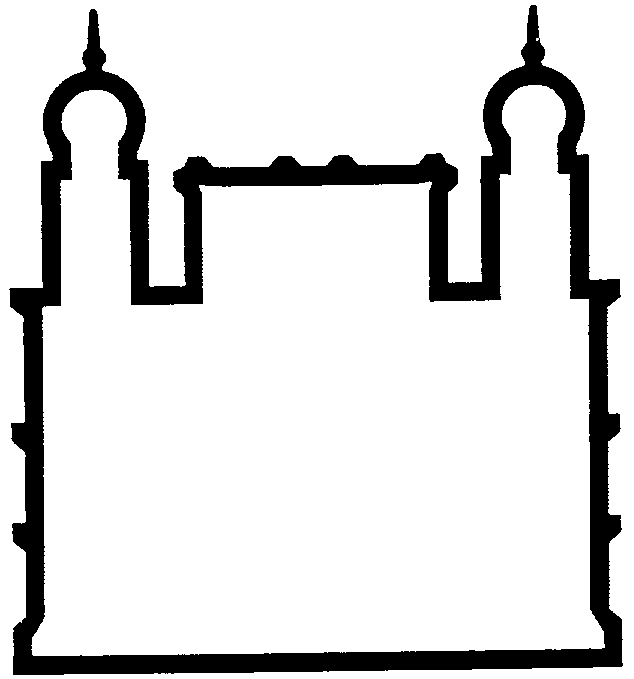 MINISTÉRIO DA SAÚDEFUNDAÇÃO OSWALDO CRUZ/ FIOCRUZInstituto René Rachou – IRR/FIOCRUZ MINASPrograma de Pós-Graduação Lato SensuSECRETARIA DE ENSINOREGISTRO DE MATRÍCULAMATRÍCULA Nº SEMESTRE/ ANOCurso: Curso de Especialização em Auditoria de Sistemas de Saúde1 - Identificação Nome Completo Nome Completo Data de Nascimento      /       / Data de Nascimento      /       / NaturalidadeNaturalidadeCPFRGRGÓrgão de expediçãoÓrgão de expediçãoData de expedição        /           / 2 - EndereçoLogradouroLogradouroLogradouroLogradouroNºComplementoComplementoBairroBairroCidadeCidadeCidadeUFCEP              - Telefone Residencial(     ) Telefone Celular(        ) Telefone Celular(        ) E-mailE-mailE-mailE-mail3 – Origem Profissional (caso possua vínculo empregatício)EmpresaTelefone(         ) Vínculo4 – Formação AcadêmicaInstituiçãoCursoNívelAno de ConclusãoInstituiçãoCursoNívelAno de ConclusãoInstituiçãoCursoNívelAno de Conclusão5 – Registro de MatrículaBelo Horizonte,       /         / Belo Horizonte,       /         / Belo Horizonte,       /         / Assinatura do EstudanteAssinatura  Secretaria de EnsinoAssinaturaCoordenador do Curso